Pracownia przyrodnicza Augustów29.zestaw preparatów mikroskopowych- skrzydła owadów1Zestaw 5 preparatów zawiera:1. Pszczoła
 2. Motyl 
3. Muszka owocówka 
4. Mucha 
5. Komar 30.zestaw preparatów mikroskopowych- rośliny jadalne1W zestawie 5 preparatów:
korzenie cebuli
łodyga kukurydzy
liść pomidora
korzeń marchwi
liść ryżu31.igła magnetyczna10Niewielki magnez osadzony na podstawie, średnica podstawy ok.6,5cm32.piłeczki różnych rozmiarów i różnym stopniu sprężystości1piłeczka tenisowa, piankowa do tenisa, kolorowe do tenisa stołowego, piłki do golfa podstawowe33. pojemnik próżniowy z pompką1Pojemnik próżniowy o pojemności minimum 1,3l, wykonany z przezroczystego tworzywa sztucznego z pokrywką nieprzezroczystą , wymiary: wysokość min 18 cm, szerokość min. 10,5 cm, długość min.10,5cm. Pompka o wysokości 15 cm pasującą do pojemnika.34.kolba stożkowa5Kolba wykonana ze szkła, pojemnośc 250-300 ml o wysokości około 15 cm35. cylinder miarowy- plastikowy5Cylinder miarowy wykonany z tworzywa PNP. Na cylindrze wytłoczona jest podziałka. Cylinder może być wykorzystywany do doświadczeń z wyznaczaniem gęstości ciał o pojemności 250 ml.36.rurki gumowe1Wąż gumowy z kauczuku naturalnego, minimalne parametry średnica zewnętrzna 10mm, średnica wewnętrzna 6mm, ścianka grubości 2 mm37.ogrzewacze1Podgrzewacz biały aluminiowy, wypełnienie: parafina, długość palenia :ok. 4 godziny. Opakowanie zawiera 100sztuk38.plansze etapów rozwoju człowieka1Dwustronna plansza przedstawiająca z jednej strony rozwój zarodkowy i płodowy człowieka, a z drugiej strony budowę szkieletu człowieka. Zalecany wymiar planszy min. 100 x 70 cm.39.przewodnik - las1słowa kluczowe zwierzęta, rośliny, przyroda, las, rozpoznawanieflora i fauna40.przewodnik do rozpoznawania drzew5Książka zawiera szczegółowe informacje i zdjęcia min. 300 gatunków drzew i ponad 50 gatunków krzewów rosnących w Polsce i w Europie Środkowej, zarówno rodzimych jak i przywiezionych w nasze strony z obcych kontynentów. Oprawa kartonowa z obwolutą PCV, zalecany format: 13,0 x 1 9,4 cm. Zalecany format wynika z możliwości łatwego korzystania z przewodnika w terenie38.przewodnik rośliny i zwierzęta8Zawiera  nie tylko podstawowe informacje o wyglądzie zwierzęcia lub rośliny, ale także trochę ciekawostek przyrodniczych uatrakcyjniających zdobywanie wiedzy o otaczającej nas naturze. 39.atlas pogoda i klimat1Atlas zawiera opisy, wyjaśnienia i fotografie min. 300 zjawisk związanych z pogodą i klimatem. Zalecany format: 13 x 19,3 cm, oprawa: kartonowa z obwolutą PCV. Zalecany format wynika z możliwości łatwego korzystania z przewodnika w terenie.40.atlas ptaków w Polsce1 zawiera zdjęcia, wygląd, cechy gatunkowe, informacje o występowaniu, sposobie rozmnażania, specyficznych zachowaniach oraz różnego rodzaju ciekawostki.41.atlas grzybów1zawiera następujące informacje :oznaczanie, zbiór, użytkowanie42.atlas roślin chronionych w Polsce1Atlas przedstawia min. 380 gatunków naczyniowych roślin chronionych w Polsce, ich miejsca występowania i kategorie zagrożenia. Rośliny zgrupowane są według barw kwiatów. Oprawa kartonowa z obwolutą PCV, zalecany format: 13 x 19,5 cm.43.atlas geograficzny10Szkolny atlas geograficzny zawiera aktualne informacje o świecie i Polsce, najnowsze dane statystyczne i charakterystyki społeczno-gospodarcze, obraz środowiska naturalnego i walory turystyczne, analizy przyrodnicze, gospodarcze i społeczne Polski kilkaset map wykonanych różnymi metodami prezentacji danych, skorowidz nazw.44.mały atlas anatomiczny4przedstawia anatomię człowieka w przystępny i usystematyzowany sposób. 45.przewodnik do rozpoznawania drzew5Zawiera dokładny opis gatunków, uwzględniający cechy kwiatów, liści, pąków i korowiny. Charakterystyka środowisk (biotopów), w których rosną.46.przewodnik do rozpoznawania ptaków i zwierząt 4Przewodnik zawiera opisy, rysunki lub zdjęcia (min. 50) często spotykanych gatunków ptaków w Polsce. Zalecany format: 13 x 19,3 cm, oprawa miękka ze skrzydełkami.Zalecany format wynika z możliwości łatwego korzystania z przewodnika w terenie.Przewodnik zawiera opisy, rysunki lub rozpoznawania zwierząt          zdjęcia (min. 50) często spotykanych gatunków zwierząt w Polsce. Zalecany format: 13 x 19,3 cm, oprawa miękka ze skrzydełkami. Zalecany format wynika z możliwości łatwego korzystania z przewodnika w terenie. Mogą być razem lub osobno 48.przewodnik do rozpoznawania owadów4Przewodnik zawiera opisy, rysunki lub zdjęcia (min. 50) często spotykanych gatunków owadów w Polsce. Zalecany format: 13,2 cm x 19,3 cm, liczba stron: 64, oprawa kartonowa z obwolutą PCV. Zalecany format wynika z możliwości łatwego korzystania z przewodnika w terenie.49.przewodnik do rozpoznawania grzybów4Przewodnik zawiera opisy, rysunki lub zdjęcia (min. 50 ) często spotykanych gatunków grzybów w Polsce. Zalecany format: 13 x 19,3 cm, oprawa miękka ze skrzydełkami. Zalecany format wynika z możliwości łatwego korzystania z przewodnika w terenie50. taśma klejąca wąska i szeroka i dwustronna1Taśma klejąca dwustronna  o wymiarach 50x10m51.piasek kwarcowy, żwir, węgiel aktywowany1Węgiel aktywowany o granulacji 0,43–1,7 mm, objętość w opakowaniu min: 1,7 l.52.fartuchy laboratoryjne5  biały laboratoryjny fartuch damski rozmiar l 100% bawełna rozmiar L53.wskaźnik laserowy1Wskaźnik laserowy 3 w 1 TRIOLUX z miękką końcówką54.globus indukcyjny5Globus indukcyjny (czarna powierzchnia) o Î 25 cm. Po powierzchni można pisać kredą tablicową.55.lusterko wklęsłowypukłe2Dwa zwierciadła kuliste o średnicy min. 10 cm, jedno wklęsłe, drugie wypukłe, umieszczone na wspólnej podstawie o regulowanej wysokości56.zestaw klocków drewnianych1Zestaw kolorowych klocków o różnych kształtach, wielkość klocków: około 3 cm, wykonanych z drewna lub plastiku. Zestaw składa się min. ze 100 elementów. Minimalna zawartość dodatkowego wyposażenia: opakowanie/pudełko z pokrywką57.zestaw sprężyn metalowych1Edukacyjny zestaw 12 różnych sprężyn zakończonych po obu stronach zawieszkami umożliwia przeprowadzanie eksperymentów i doświadczeń z zakresu sprężystości, fal, drgań, prawa Hook'a i in. Sprężyny są metalowe, o średnicy ok. 1-3 mm oraz długości od 10 cm do 20 cm.zestaw składa się min. z 50 różnych sprężyn metalowych58.latarka z żarówką o dużej mocy i laserem czerwonym10 sztmetalowa obudowaźródło światła - 8 super-jasnych LEDstrumień świetlny 45lmwbudowany wskaźnik laserowylaser class II; P < = 1 mW; l = 650 nm (DIN 60825-1:2008-05)dwu funkcyjny włącznik soft-touch (latarka  / wskaźnik laserowy)zasilanie - 3 baterie AAA (w zestawie)czas świecenia: ok 12 godz na 1 komplecie bateriiwymiary latarki: fi28x110mm59.mały palnik Bunsena na gaz1"Mobilny palnik Bunsena na naboje ciśnieniowe z gazem propan/butan, z gwintem śrubowym Euro. Precyzyjna regulacja umożliwia dokładne ustawienie płomienia. Czas palenia naboju o parametrach 230 g (410 ml) wynosi ok. 3-5 godzin. Możliwość uzyskiwania temperatur do 1700°C."60.palnik spirytusowy4palnik zawiera cały zestaw: szklany tubus, nasadka oraz knot.61.zestaw plastikowych pipet Pasteura ( 500 sztuk)1Pipeta Pasteura, 3 ml – 500 sztuk62.odczynnik do oznaczania tlenu w akwarium1Pakiet przeznaczony do oznaczania zawartości tlenu rozpuszczonego w wodzie (metoda: miareczkowanie). Pakiet umożliwia wykonanie 100 testów. Zakres: 0..10 mg/l (ppm) O2.66. termos1dzbanek metalowy o poj. 1,5 litra67.słoiki 10 Szklany pojemnik o pojemności 0,5/1 l z przykrywką ze stali nierdzewnej68.globus konturowy10Globus konturowy podświetlany. Kula przystosowana do rysowania po niej flamastrami, jak na tradycyjnej tablicy szkolnej. Zmywalna gąbką. Flamastry i gąbka w komplecie.69.plansza budowa kwiatu, rodzaje kwiatostanów, rodzaje liści i korzeni1 zestawPlansza przedstawiająca budowę, zapylenie i zapłodnienie kwiatu. Plansza przedstawiająca min. 9 rożnych kwiatostanów. Plansza przedstawiająca budowę korzenia oraz min. 7 rodzajów korzeni. Plansza przedstawiająca najczęściej występujące w Polsce drzewa liściaste –pokrój, liście i owoce. Zalecany wymiar plansz min. 70 x 100 cm70.plansza obiegu wody w przyrodzie1Wymiary: 70x100 cm, dwustronnie foliowana z zawieszką.71.atlas owadów1atlas owadów polskich72.barwniki spożywcze1Barwniki spożywcze do żywności - komplet. W wygodnych pudełeczkach wielokrotnego użycia. 9 kolorów: żółty, niebieski, czerwony, pomarańczowy, różowy, fioletowy, zielony, czarny, biały.73.tacki jednorazowe, łyżeczki jednorazowe, słomki1   Tacki, łyżeczki, słomki po 100sztuk74.nici/sznurek1Sznurek poliestrowy 400m75.strzykawki jednorazowe220ml-80szt76.stoper5stoper elektroniczny cyfrowy77.termometr zaokienny2termometr zewnętrzny78.kompas6Posiada tarczę z kierunkami świata oraz punkty namiarowe, co znacznie ułatwia odczytanie kierunku. Podziałka na tarczy pozwala na dokonanie odczytu w stopniach i dziesiętnych.Metalowa obudowa chroni kompas przed zniszczeniem wskutek upadku lub zgniecenia.Wymiary 75 x 14 mm79.miernik uniwersalny wielkości elektrycznych4Uniwersalny miernik cyfrowy –multimetr (amperomierz, woltomierz, omomierz). Zakresy pomiarowe: DCV (prąd stały): 200/2000mV/20/200/250 V; ACV (prąd zm.): 200/250 V; DCA: 200/2000 μA/20/200 mA/10 A; oporność: 200/2000 Ω/20/200/2000 kΩ; zakres pomiaru temperatury: od 0–1000oC. Zasilanie bateryjne, w zestawie kable pomiarowe i czujnik temperatury na przewodzie.80.zestaw pałeczek do elektryzowania6Zestaw min. 4 pałeczek. Pałeczki do doświadczeń z elektrostatyki wykonane z różnych materiałów, np.: szklana, ebonitowa, winidurowa i stalowa, o długości min. 30 cm84.silniczek elektryczny1Silniczek elektryczny lub miniwentylator osiowy, nominalne napięcie zasilania ok. 5V, napięcie pracy od min. 2,5–6V.85.pryzmat ( akrylowy lub szklany)1Pryzmat szklany o kątach 60 stopni i długości ścian równobocznych ok. 38 mm.86.stetoskop2Nowoczesny stetoskop przeznaczony do badania ogólnego oraz kontroli ciśnienia przy pomocy ciśnieniomierzy mechanicznych, wyposażony w jednostronną, płaską głowicę połączoną z rurkami przy pomocy jednokanałowego przewodu akustycznego w kształcie Y z antystatycznego PCV. 87.zestaw szkiełek podstawowych10Szkiełka podstawowe gotowe do użycia o standardowych wymiarach: 76 x 25 x 1 mm, szlifowane. Zestaw składa się min. z 100 szt88.zestaw szkiełek nakrywkowych10Szkiełka nakrywkowe gotowe do użycia o standardowych wymiarach: 22 x 22 mm. Zestaw składa się min. z 100 szt.89.kwasomierz glebowy klasyczny1Typu Helliga, pozwalający na pomiary kwasowości gleby, w zestawie płytka ceramiczna do wykonywania pomiarów i buteleczka płynu Helliga o pojemności 40 ml, na buteleczce i płytce skala barwna z zakresem pH90.zraszacz1Pojemność: 0,5 litra, dysza o regulowanym kącie rozpylenia, lekko pracujący spust, filtr zamocowany na rurce zasysającej.91.atlas minerałów, kamieni szlachetnych i skał1atlas zawiera praktyczne porady, jak uniknąć pomyłek przy rozpoznawaniu kamieni,niezawodny klucz do oznaczania oparty na barwie rysy, twardości i warunkach powstania minerałów i skał,rysunki kryształów, ponad 800 zdjęć wszystkich opisanych minerałów, kamieni szlachetnych i ozdobnych, skał oraz meteorytów, interesujący dział o meteorytach znalezionych w różnych zakątkach Ziemi: jak je rozpoznać, czym się charakteryzują i skąd pochodzą.92.atlas zwierząt chronionych w Polsce1Atlas zwierząt chronionych przedstawia szczegółowo opisy min. 400 wybranych gatunków zwierząt chronionych, ich cechy charakterystyczne, tryb życia, rozród, rozmieszczenie na terenie Polski, zamieszkiwane środowiska, zagrożenia. Atlas zawiera ponad tysiąc ilustracji, rysunków i zdjęć. Zalecany format: 21 x 30 cm, oprawa: twarda. Zalecany format wynika z możliwości łatwego korzystania z przewodnika w terenie.93.atlas roślin chronionych w Polsce1Atlas przedstawia min. 380 gatunków naczyniowych roślin chronionych w Polsce, ich miejsca występowania i kategorie zagrożenia. Rośliny zgrupowane są według barw kwiatów. Oprawa kartonowa z obwolutą PCV, zalecany format: 13 x 19,5 cm.94.przewodnik do rozpoznawania gwiazd1podręczny przewodnik po gwiazdach95.magnesy do tablicy5Magnesy okrągłe nie rysujące podłoża o średnicy 35mm kolorowe, plastikowe przeznaczone są do tablic magnetycznychilość sztuk w opakowaniu: 10Dół formularza96. Zestaw cylindrów o równych masach i różnych objętościach1 Dół formularzaZestaw cylindrów o tej samej masie i średnicy, ale o różnych objętościach wykonanych z metali i ich stopów z zawieszkami97.Zestaw soczewek2 kompletyW zestawie min. 7 soczewek o różnych średnicach min. 50 mm każda i różnych kształtach tj.: płasko-wypukłe, dwuwypukłe, dwuwklęsłe, wklęsło-wypukłe. Minimalna zawartość dodatkowego wyposażenia: pryzmat szklany z uchwytem, stojak do soczewek98.Zestaw preparatów mikroskopowych grzyby1 zestawW zestawie min. 5 preparatów np.: rhizopus (pleśń chlebowa), penicillium (Pędzlak).99.Zestaw preparatów mikroskopowych –co żyje w kropli wody1 zestawW zestawie min. 10 preparatów np.: okrzemki (różne formy), euglena zielona, pantofelki (orzęskiz hodowli sianowej), rozwielitka.100.Zestaw optyczny - mieszanie barw(krążek Newtona)1Wprawiany w ruch za pomocą ręcznej wirownicy krążek Newtona, średnica krążka: min. 18 cm.101.Zestaw kostek o równych objętościach i różnych masach1Zestaw kilku sześcianów z zawieszkami o jednakowej objętości, różnej masie (bok ok. 20 mm) wykonanych z różnych metali i stopów metali np.: miedzi, mosiądzu, ołowiu, cynku stali, aluminium.102.Zestaw preparatów mikroskopowych –bezkręgowce1W zestawie min. 5 preparatów, np.: dżdżownica, wirek, mrówka.103.Plansza grzyby trujące1Ścienna plansza o wymiarach 90x120cm, przedstawiająca 21 gatunków grzybów trujących i niejadalnych104.Plansza roślin trujących1Plansza przedstawiająca min. 20 gatunków niebezpiecznych zwierząt i roślin występujących w Polsce. Każdy z gatunków pokazany jest na ilustracji oraz jest opatrzony opisem. Zalecany wymiar: min. 90 x 120 cm.105.ciśnieniomierz1Ciśnieniomierz automatyczny z możliwością wykonania pomiaru na ramieniu, wyświetlacz cyfrowy pokazujący czytelne wyniki, pamięć 2 x 60 ostatnich wyników, uniwersalny mankiet na ramię od 22 cm do 33 cm obwodu, o zakresie pomiarowym ciśnienia od 0 do 299 mm Hg, tętna od 40 do 200 uderzeń/minutę, zasilanie 4 baterie „AA” 1,5 V106.Apteczka z wyposażeniem1Apteczka, której zawartość umieszczona jest w pomarańczowej oznaczonej walizce z tworzywa ABS. Dołączony stelaż mocujący umożliwia jej stabilne zawieszenie na ścianie. Wymiary: 330 x 235 x 125 mm.Skład apteczki:- 1 szt. Kompres zimny 2 szt. Kompres na oko- 3 szt. Kompres 10x10 a2- 2 szt. Opaska elastyczna 4 m x 6 cm- 2 szt. Opaska elastyczna 4 m x 8 cm- 1 kpl. Plaster 10 x 6cm (8 szt.)- 1 kpl. Plaster ( 14 szt.)- 1 szt. Plaster 5m x 2,5 cm- 3 szt. Opatrunek indywidualny M sterylny- 1 szt. Opatrunek indywidualny G sterylny- 1 szt. Opatrunek indywidualny K sterylny- 1szt. Chusta opatrunkowa 60 x 80- 2 szt. Chusta trójkątna- 1 kpl. Chusta z fliseliny (5 szt.)- 1 szt. Koc ratunkowy 160 x 210 cm- 1 szt. Nożyczki 19cm- 4 szt. Rękawice latex- 6 szt. Chusteczka dezynfekująca- 1 szt. Ustnik do sztucznego oddychania- 1 szt. Instrukcja udzielania Pierwszej Pomocy wraz z wykazem telefonów alarmowych107. wiatromierz1Wiatromierz elektroniczny, z dużym, przejrzystym wyświetlaczem. Pomiar aktualnych, przeciętnych i maksymalnych szybkości wiatru w km/h i w skali Beauforta. Zakres pomiaru: 2,5–150 km/h, rozdzielczość: min. 0,1 km/h (dla szybkości wiatru od 0–19,9 km/h) i min. 1 km/h (dla prędkości wiatru od 20–150 km/h), dokładność: min. +/-4%, zasilanie bateryjne.108.Elektroskop1Elektroskop w kształcie kwadratu umieszczony na stopce, obudowa: ścianka boczna metalowa, zprzodu i z tyłu szklane, przeźroczyste szybki. Wewnątrz obudowy na odizolowanym metalowym pręcie zawieszona obrotowa wskazówka. W dolnej części, wewnątrz obudowy przymocowana skala z minimalną podziałką od min. 0 do max. 4 kV. Minimalna wysokość: 37 cm.109.Krajobrazy świata  -mapa1Mapa dwustronna: na pierwszej stronie mapa świata z zaznaczonymi i nazwanymi krajobrazami występującymi na świecie, dodatkowo sześć zdjęć z przykładowymi krajobrazami. Na drugiej stronie mapa świata z zaznaczonymi strefami klimatycznymi występującymi na świecie, dodatkowo 10 klimatogramów dla charakterystycznych stacji z każdej strefy. Zalecany format min. 160 cm x 120 cm, skala 1:24 mln.110.Europa –mapa fizyczna1Europa –mapa fizyczna. Mapa zawiera ważniejsze miasta, granice państw, granice administracyjne, wulkany, szczyty, rzeki, jeziora, wodospady, lodowce. Mapa laminowana dwustronnie i oprawiona w rurki PCV. Zalecany format min. 100 cm x140cm Skala: 1:4,5 mln.111.Mapa -Ochrona przyrody w Polsce 1Mapa dwustronna: na pierwszej stronie mapa ukazująca aktualny stan ochrony przyrody w Polsce rozmieszczenie obszarów chronionych (m.in. parków narodowych, parków krajobrazowych, rezerwatów przyrody) oraz podlegających ochronie obiektów przyrody nieożywionej; z zaznaczonym występowaniem gatunków roślin i zwierząt chronionych w Polsce; na mapie zastosowano nowy podział rezerwatów przyrody obowiązujący na mocy Rozporządzenia Ministra Środowiska Na odwrocie taka sama mapa bez nazewnictwa (do ćwiczeń).112.Linka skalowana1Linka nylonowa, m.in. do krążka Secchiego, długości 10 m, skalowana co 50 cm, zakończona karabińczykiem. Zwijana na specjalnym uchwycie113.Lornetka1Budowa dachopryzmatyczna, kolorowe soczewki, pryzmaty ze szkła optycznego klasy min. BK7, średnica obiektywów 25 mm, powiększenie min. 10 razy, masa max. 170 gram, w zestawie pasek do lornetki i pokrowiec.114.Plansza wskaźników biologicznych środowiska, skala porostowa z opisem1Plansza przedstawiająca budowę porostów i skalę porostową,115.Plansza rodzajów dziobów, pazurów i klucze tropów1Plansza przedstawiająca ptaki żyjące w lesie w skali 1:1Zalecany wymiar planszy min. 90 x 60 cm.116.Plansza profili glebowych1Dwustronna plansza przedstawiająca z jednej strony profile najczęściej występujących typów gleb na Ziemi, a z drugiej strony schematyczny profil glebowy. Zalecany wymiar planszy min: 480 x 680 cm.117.Plansza rodzajów chmur1Plansza przedstawiająca min. 10 najczęściej spotykanych rodzajów chmur, ich nazwy polskie i łacińskie. Zalecany wymiar planszy min. 100 x 70 cm.118.Zestaw klocków plastikowych1Zestaw kolorowych klocków o różnych kształtach, wykonanych z plastiku. Zestaw składa się min. ze 130 elementów. Minimalna zawartość dodatkowego wyposażenia: opakowanie/pudełko zpokrywką.119.Magnes sztabkowy1 zestawW zestawie min. 2 magnesy zatopione w plastiku. Bieguny oznaczone zostały za pomocą różnych kolorów, np. czerwonego i niebieskiego. Długość min. 8 cm.120.Ładowarka do baterii1Uniwersalna  ładowarka  z  wyświetlaczem LCD   z   gniazdem   USB   do   baterii   typu: Do  ładowania  wszystkich  konsumenckich akumulatorów  Ni-CD,  Ni-MH  o  rozmiarach AA/R6, AAA/R03, C/R14, D/R20, 6F22/9V.121.Zestaw magnesów podkowiastych1W zestawie min. 3 magnesy podkowiaste o różnej wielkości. Długość najmniejszego min. 7,5 cm.122.Barwniki spożywcze1Zestaw barwników spożywczych w proszku( 9sztuk x 4 g)123.Rękawice do gorących przedmiotów1 zestawRękawice robocze bawełniane frotte, zakończone ściągaczem zapobiegającym zsuwaniu się rękawicy z dłoni, do prac gdzie występuje konieczność przytrzymania ciepłych przedmiotów.124.Atlas owadów polskich1Atlas zawiera opisy min. 1000 gatunków owadów, ponad 1400 zdjęć wykonanych w naturze, opisy trybu życia, najważniejszych cech i zwyczajów owadów. Zalecany format: 13,3 x 19 cm, oprawa kartonowa z obwolutą PCV. Zalecany format wynika z możliwości łatwego korzystania z przewodnika w terenie125.Listwa zasilająca 6Listwa z elastyczno-ruchomymi połączeniami między poszczególnymi gniazdami, możliwość dostosowania kształtu listwy do krawędzi mebli lub pomieszczenia, 5 gniazdek z uziemieniem, długość przewodu min. 1,5m126.Pojemniki plastikowe z przykrywką, z uchwytem do przenoszenia sprzętu i materiałów6  sztPojemniki o pojemności 30 l, 15 l po obu stronach solidne zamknięcie, w pokrywie rączka do przenoszenia, minimalne wymiary: 42 x 34 x wys. 28 cm.127.balony50 sztBalony okrągłe 50 szt128.Zestaw pudełek do obserwacji okazów z 2 lupami 5 zestawówW  zestawie  min  6  pudełek. Pudełka  z przezroczystego  plastiku,  w  pokrywkę każdego  wbudowana  jest  lupa.  W  dna pudełek wtopione są siatki do szacowania wielkości okazów. Minimalna    zawartość    dodatkowego wyposażenia:  pojemnik  na  pudełka –minimalne  wymiary  pojemnika:  17  x  12  cm (wielkość   pojemnika   uzależniona   od wielkości pudełek do obserwacji. Umożliwia bezpieczne i humanitarne obserwacje bezkręgowców, a następnie wypuszczanie z powrotem do ich naturalnego środowiska życia129.Żarówki miniaturowe 6V10sztGwint typu E10, napięcie pracy: 6 V.130. Żarówki miniaturowe 3,5V10 sztGwint typu E10, napięcie pracy: 3,5V.131. Moździerz z tłuczkiem1sztCeramiczny/porcelanowy, szorstki, z wylewem lub bez, średnica górna od 96mm do 110mm132.Butelka z zakraplaczem5sztSzklana butelka z przeźroczystego (lub opcjonalnie z brązowego) szkła o poj. 30 ml. Zamknięciem jest szklana pipeta z gumowym korkiem.133.Butelki na roztwory2sztButelka z zakrętką z gwintem GL 45, wykonana ze szkła sodowo-wapniowego o pojemności 250 ml i 500 ml.134.Lejki plastikowe5sztLejek z polipropylenu (PP), średnica górna od 50 do 150 mm, średnica nóżki od 7 do 15 mm, wysokość nóżki od 40 mm do 55 mm.135.Zestaw szalek Petriego1 zestawSzalki Petriego ze szkła sodowo-wapniowego, wymiary 90 x 18 mm lub 100 x 15 mm lub 120 x 20 mm. Zestaw składa się min. z 10 szt136.Wskaźnik pH1zestawPudełko 100 pasków, zakres skali: 1–14137.Stearyna1 kgStearyna do świec, temperatura krzepnięcia: 52–54oC, temperatura zapłonu: min. 180o C. Opakowanie 1 kg138.Kwas solny1Kwas solny 31–38%, cz. pojemność 1 l139.Wodorotlenek sodu1Wodorotlenek sodu, stały, cz. opakowanie 1 kg.140.Tlenek wapnia1Tlenek wapnia, stały, cz. do przygotowania wody wapiennej, opakowanie 500 g.141.Spirytus salicylowy1Spirytus salicylowy 2% , opakowanie 100 ml.142.Jod krystaliczny1Jod sublimowany krystaliczny, cz. 1opakowanie –100 g.143.Siarka 1Siarka sublimowana, cz. opakowanie 500 g.144.gliceryna1Gliceryna cz. opakowanie 1 l145.Kwas benzoesowy lub benzoesan sodu1Kwas benzoesowy lub benzoesan sodu cz. stały, opakowanie 250 g.146.Siarczan (VI) miedzi (II)1Siarczan (VI) miedzi (II), hydrat, cz. stały, opakowanie 250 g.147.Metale i stopy (zestaw)5sztZestaw kilkunastu różnych płytek metali do porównywania ich własności. Wymiary każdej płytki min. 5 x 2,5cm. Opakowanie zawiera kilkanaście płytek.148.Okulary ochronne1sztOkulary ochronne z tworzywa, z otworami wentylacyjnymi, z gumką w celu dopasowania do rozmiaru głowy.149.Rękawiczki lateksowe1Pudrowane, diagnostyczne i ochronne rękawice lateksowe (z kauczuku naturalnego), niejałowe, do jednorazowego użycia, rozmiar: S, opakowanie: 100 sztuk, środek pudrujący: skrobia (mączka) kukurydziana.150.Lodówka z zamrażalnikiem1Pojemność 100/105 l, klasa energetyczna A+, roczne zużycie energii: 175 kWh, pojemność użytkowa chłodziarki: min. 103 litry, pojemność użytkowa zamrażarki: min. 15 litrów. Minimalne parametry: wymiar (W x S x G): 84,5 x 54 x 58 cm.151.Suszarka na szkło laboratoryjne1Suszarka laboratoryjna 32 stanowiskowa ze stali pokrytej PCV, z ociekaczem (podstawką dolną), ilość bolców 32, odstępy między bolcami 30 mm, przybliżone wymiary: długość 350 mm, wysokość 450 mm, szerokość 100mm152.Przewody z zakończeniem typu krokodylek1Komplet 10 kolorowych przewodów ze złączami krokodylkowymi153.Obrotowa mapa nieba5Obrotowa mapa nieba –okrągła mapa o średnicy ok.30 cm, oprawa foliowana, wodoodporna, na odwrocie instrukcja korzystania z mapy i inne informacje pomocne w obserwacji nieba.154.Fantom –dziecięcy manekin ratowniczy1Wyposażenie: manekin, torbatransportowa/mata treningowa, część twarzowa, wymienne drogi oddechowe, instrukcja obsługi, butelka środka do dezynfekcji.155.Przewodniki, izolatory/ prosty obwód elektryczny1 Przewodniki z metali: kawałki metalu. Izolatory z różnych tworzyw, drewna, szkła itpl.pnazwailośćopis1. Pudełko do obserwacji okazów z 2 lupami2 Przezroczysty pojemnik z tworzywa sztucznego w kształcie walca, w którego pokrywkę (zdejmowana) wbudowane są 2 lupy (jedna uchylna na zawiasie), dające powiększenie min. 2x. W pokrywce znajdują się otwory wentylacyjne. Na dnie pudełka siatką do szacowania i porównywania wielkości okazów. Przybliżone wymiary: wysokość od 6,5 cm do 8 cm, średnica od 6,5 cm do 8 cm. Umożliwia bezpieczne i humanitarne obserwacje bezkręgowców, a następnie wypuszczanie ich do ich naturalnego środowiska życia.2.Magnes sztabkowy1 zestawW zestawie min. 2 magnesy zatopione w plastiku. Bieguny oznaczone zostały za pomocą różnych kolorów, np. czerwonego i niebieskiego. Długość min. 8 cm.3.Zestaw magnesów podkowiastych1W zestawie min. 3 magnesy podkowiaste o różnej wielkości. Długość najmniejszego min. 7,5 cm.4.Zestaw soczewek1W zestawie min. 7 soczewek o różnych średnicach min. 50 mm każda i różnych kształtach tj.: płasko-wypukłe, dwuwypukłe, dwuwklęsłe, wklęsło-wypukłe. Minimalna zawartość dodatkowego wyposażenia: pryzmat szklany z uchwytem, stojak do soczewek5.zestaw skały i minerały1Zestaw o szerokim zastosowaniu, przeznaczony do powszechnego używania w klasie. Zawiera 50 okazów(ok. 3 x4cm) z takich grup jak: skały osadowe, magmowe i metamorficzne, rudy, kamienie szlachetne oraz okazy wg skali twardości.6.globus konturowy1Globus konturowy podświetlany. Kula przystosowana do rysowania po niej flamastrami, jak na tradycyjnej tablicy szkolnej. Zmywalna gąbką. Flamastry i gąbka w komplecie.7.globus indukcyjny1Globus indukcyjny (czarna powierzchnia) o Î 25 cm. Po powierzchni można pisać kredą tablicową.8.Listwa zasilająca 1Listwa z elastyczno-ruchomymi połączeniami między poszczególnymi gniazdami, możliwość dostosowania kształtu listwy do krawędzi mebli lub pomieszczenia, 5 gniazdek z uziemieniem, długość przewodu min. 1,5m10.Taśma miernicza4Taśma z włókna szklanego, obudowa z tworzywa sztucznego z gumowym wykończeniem, składana korbka do szybkiego zwijania, blokada taśmy. Długość 20 lub 30 m.11.mikroskop-wersja zasilana z sieci i/lub z baterii2Nowa wersja mikroskopu  z modułem zasilania bezprzewodowego (bez konieczności podłączania do sieci elektrycznej). Zasilanie zewnętrzne umożliwia pracę w terenie. Możliwość pracy zarówno na bateriach, jak i z zasilaniem sieciowym (zasilacz).12zestaw preparatów mikroskopowych - przyroda1Skład:10 preparatów mikroskopowych1. Mucha (Musca domestica) - odnóże2. Skrzydło ptaka, fragm.3. Skrzydło motyla4. Rozmaz krwi ludzkiej5. Królik - p.pp. jelita6. Kot - p.pp. przez płuca7. Plankton roślinny i zwierzęcy8. Ziarna pyłku - porównanie różnych9. Użyłkowanie liścia macerującego10. Bez czarny - p.pp. przez zalążnię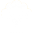 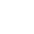 